計畫二之一：補助學校藝術深耕教學計畫一、本府業於108年10月2日府教發字第1080217277號函核定各校經費，為使業務順利辦理，各校經費增編4,000元整，總經費請以108年11月22日府教發字第1080241587號函為主，核定表如下：二、增編之4000元經費，仍須符合原補助學校經費項目：（教學鐘點費不得少於總經費 70%）（1）外聘師資鐘點及出席費：持續性協同課程鐘點費為 320-400 元/節（特偏學校或教授授課得以 600 元計），若外聘師資講座才得以鐘點費及出席費計算。(專家學者 2000 元；外聘機關或學校人員 1500 元；內聘 1000 元)（2）教材及教具費。（3）印刷費：含成果海報製作。（4）其他必要之支出（如藝術家到校授課之勞保及離職金等）。（5）經費概算表：三、增編後之經費表、期中報告(見附件二之一)請於1月20日前上傳嘉義縣藝術與美感深耕計畫平台http://art.cyc.edu.tw各校資料夾。＊上傳路徑：網路資料櫃→108學年度→各校資料夾四、核結資料請於期程結束(109/7/31)後兩週內完成，說明如下：（1）統一收據及收支結算表請送縣府教學發展科劉秀惠輔導員。（2）108學年度成果報告表(含照片原始檔至少六張)如附件二之一請上傳嘉義縣藝術與美感深耕計畫平台http://art.cyc.edu.tw。108學年度嘉義縣藝術與美感深耕計畫子計畫二之一補助學校藝術深耕教學計畫成果報告表(期中報告)總頁數請勿超過兩頁108學年度嘉義縣藝術與美感深耕計畫子計畫二之一補助學校藝術深耕教學計畫成果報告表總頁數請勿超過兩頁嘉義縣 108 學年度教育部補助辦理藝術與美感深耕計畫-學校藝術深耕教學計畫 
子計畫一：補助學校藝術深耕教學計畫各校經費補助一覽表嘉義縣 108 學年度教育部補助辦理藝術與美感深耕計畫-學校藝術深耕教學計畫 
子計畫一：補助學校藝術深耕教學計畫各校經費補助一覽表嘉義縣 108 學年度教育部補助辦理藝術與美感深耕計畫-學校藝術深耕教學計畫 
子計畫一：補助學校藝術深耕教學計畫各校經費補助一覽表嘉義縣 108 學年度教育部補助辦理藝術與美感深耕計畫-學校藝術深耕教學計畫 
子計畫一：補助學校藝術深耕教學計畫各校經費補助一覽表嘉義縣 108 學年度教育部補助辦理藝術與美感深耕計畫-學校藝術深耕教學計畫 
子計畫一：補助學校藝術深耕教學計畫各校經費補助一覽表嘉義縣 108 學年度教育部補助辦理藝術與美感深耕計畫-學校藝術深耕教學計畫 
子計畫一：補助學校藝術深耕教學計畫各校經費補助一覽表嘉義縣 108 學年度教育部補助辦理藝術與美感深耕計畫-學校藝術深耕教學計畫 
子計畫一：補助學校藝術深耕教學計畫各校經費補助一覽表嘉義縣 108 學年度教育部補助辦理藝術與美感深耕計畫-學校藝術深耕教學計畫 
子計畫一：補助學校藝術深耕教學計畫各校經費補助一覽表嘉義縣 108 學年度教育部補助辦理藝術與美感深耕計畫-學校藝術深耕教學計畫 
子計畫一：補助學校藝術深耕教學計畫各校經費補助一覽表編號單位名稱經費編號單位名稱經費編號單位名稱經費1成功國小64,00028社口國小84,00055光榮國小64,0002沄水國小64,00029古民國小64,00056北回國小64,0003重寮國小84,00030新港國小84,00057網寮國小44,0004福樂國小44,00031新岑國小64,00058菁埔國小84,0005布袋國小64,00032瑞峰國小64,00059社團國小44,0006復興國小84,00033竹崎國小44,00060三和國小44,0007柳溝國小44,00034義竹國小84,00061仁和國小64,0008龍港國小64,00035安和國小44,00062文昌國小44,0009溪口國小44,00036六嘉國中44,00063龍崗國小44,00010內埔國小64,00037龍山國小44,00064塭港國小44,00011沙坑國小44,00038排路國小44,00065民和國小84,00012下楫國小44,00039景山國小44,00066鹿滿國小64,00013布新國小44,00040灣潭國小44,00067碧潭國小44,00014雙溪國小44,00041好美國小44,00068隙頂國小44,00015忠和國小44,00042安東國小44,00069六腳國小44,00016黎明國小84,00043光華國小84,00070下潭國小44,00017梅北國小64,00044竹村國小84,00071永安國小44,00018松梅國小64,00045太興國小64,00072中和國小64,00019大崙國小64,00046美林國小64,00073圓崇國小64,00020大南國小64,00047同仁國小44,00074桃源國小44,00021北美國小64,00048內甕國小44,00075三興國小64,00022中林國小64,00049松山國小44,00076香林國小84,00023義興國小84,00050港墘國小44,00077柴林國小64,00024過路國小44,00051義仁國小64,00025秀林國小44,00052灣內國小84,00026更寮國小44,00053蒜頭國小84,00027中山國小64,00054瑞里國小44,000項次項目項目單位數量單價金額備註1補助學校藝術深耕教學計畫外聘師資鐘點費元77所4003,600,000教學鐘點費不得少於總經費70%。講座鐘點費與代課鐘點費不得重複支領。依「公立中小學兼任及代課教師鐘點費支給基準表」辦理2補助學校藝術深耕教學計畫教材及教具費元77所6,000434,0003補助學校藝術深耕教學計畫印刷費元77所6,000434,000含成果海報製作小計小計小計小計小計小計4,468,000上述各項經費依「教育部補(捐)助及委辦經費核撥結報作業要點」及「教育部補助及委辦計畫經費編列基準表」均屬業務費，得予勻支。校 名嘉義縣竹崎鄉光華國民小學嘉義縣竹崎鄉光華國民小學嘉義縣竹崎鄉光華國民小學方案名稱光華琴音樂飄揚光華琴音樂飄揚活動日期108年8月1日~108年12月31日108年8月1日~108年12月31日108年8月1日~108年12月31日活動地點光華國小光華國小參加對象一~六年級一~六年級參與人次250藝術家林若嵐、林柏亨計畫說明目標結合學校行事活動及特色課程進行相互輔助，讓學生在直笛學習上展現出充分的創意及童趣，呈現豐富的音樂想像力。結合烏克麗麗演奏的課程，讓孩子能激發創造力，更進一步發掘出具有潛力資質的學生，強化孩子學習信心及興趣。結合學校行事活動及特色課程進行相互輔助，讓學生在直笛學習上展現出充分的創意及童趣，呈現豐富的音樂想像力。結合烏克麗麗演奏的課程，讓孩子能激發創造力，更進一步發掘出具有潛力資質的學生，強化孩子學習信心及興趣。結合學校行事活動及特色課程進行相互輔助，讓學生在直笛學習上展現出充分的創意及童趣，呈現豐富的音樂想像力。結合烏克麗麗演奏的課程，讓孩子能激發創造力，更進一步發掘出具有潛力資質的學生，強化孩子學習信心及興趣。結合學校行事活動及特色課程進行相互輔助，讓學生在直笛學習上展現出充分的創意及童趣，呈現豐富的音樂想像力。結合烏克麗麗演奏的課程，讓孩子能激發創造力，更進一步發掘出具有潛力資質的學生，強化孩子學習信心及興趣。結合學校行事活動及特色課程進行相互輔助，讓學生在直笛學習上展現出充分的創意及童趣，呈現豐富的音樂想像力。結合烏克麗麗演奏的課程，讓孩子能激發創造力，更進一步發掘出具有潛力資質的學生，強化孩子學習信心及興趣。計畫說明內容對全校一至六年級學生實施音樂教學，透過音樂藝術家駐校指導，本校藝文教學團隊教師協同進行教學指導。授課內容：教授基礎樂理、基礎及創作節奏、肢體動作、歌謠教唱、結合語言身體樂器演奏、等教學內容。對全校一至六年級學生實施音樂教學，透過音樂藝術家駐校指導，本校藝文教學團隊教師協同進行教學指導。授課內容：教授基礎樂理、基礎及創作節奏、肢體動作、歌謠教唱、結合語言身體樂器演奏、等教學內容。對全校一至六年級學生實施音樂教學，透過音樂藝術家駐校指導，本校藝文教學團隊教師協同進行教學指導。授課內容：教授基礎樂理、基礎及創作節奏、肢體動作、歌謠教唱、結合語言身體樂器演奏、等教學內容。對全校一至六年級學生實施音樂教學，透過音樂藝術家駐校指導，本校藝文教學團隊教師協同進行教學指導。授課內容：教授基礎樂理、基礎及創作節奏、肢體動作、歌謠教唱、結合語言身體樂器演奏、等教學內容。對全校一至六年級學生實施音樂教學，透過音樂藝術家駐校指導，本校藝文教學團隊教師協同進行教學指導。授課內容：教授基礎樂理、基礎及創作節奏、肢體動作、歌謠教唱、結合語言身體樂器演奏、等教學內容。經費使用情形核定金額：新臺幣　84000　元；實支金額：新臺幣　39768　元執行率(實支金額/核定金額*100%)：　47.34　%落後請說明及精進策略：此計畫為一年期，分二次入帳，目前以核撥鐘點費為主  核定金額：新臺幣　84000　元；實支金額：新臺幣　39768　元執行率(實支金額/核定金額*100%)：　47.34　%落後請說明及精進策略：此計畫為一年期，分二次入帳，目前以核撥鐘點費為主  核定金額：新臺幣　84000　元；實支金額：新臺幣　39768　元執行率(實支金額/核定金額*100%)：　47.34　%落後請說明及精進策略：此計畫為一年期，分二次入帳，目前以核撥鐘點費為主  核定金額：新臺幣　84000　元；實支金額：新臺幣　39768　元執行率(實支金額/核定金額*100%)：　47.34　%落後請說明及精進策略：此計畫為一年期，分二次入帳，目前以核撥鐘點費為主  核定金額：新臺幣　84000　元；實支金額：新臺幣　39768　元執行率(實支金額/核定金額*100%)：　47.34　%落後請說明及精進策略：此計畫為一年期，分二次入帳，目前以核撥鐘點費為主  核定金額：新臺幣　84000　元；實支金額：新臺幣　39768　元執行率(實支金額/核定金額*100%)：　47.34　%落後請說明及精進策略：此計畫為一年期，分二次入帳，目前以核撥鐘點費為主  教學回饋與省思-藝術家林柏亨老師：每一次到學校上課，來回需要將近2個小時交通的時間，但是每次見到孩子們，總是感覺非常的開心。孩子們學習也是很認真，年長的孩子會幫助年幼的孩子，看了很開心。也常思考如何在有限的上課時間，給他們多一些幫助，讓他們在彈琴上能更加的進步，也期待孩子們可以更多的自我練習，這個才能越來越棒。林若嵐老師：混齡教學對於直笛指導的部份比較花時間，但藉由學長姊協助當小老師，中低年級也能慢慢跟上。讓孩子喜歡歌唱是我的目標之一，但對於調整學生音準也是我要努力的。肢體律動是孩子們最愛，從音樂節奏中發現自己的潛能，而不是只侷限在固定的思維，老師和學生都從創意中共同成長。林柏亨老師：每一次到學校上課，來回需要將近2個小時交通的時間，但是每次見到孩子們，總是感覺非常的開心。孩子們學習也是很認真，年長的孩子會幫助年幼的孩子，看了很開心。也常思考如何在有限的上課時間，給他們多一些幫助，讓他們在彈琴上能更加的進步，也期待孩子們可以更多的自我練習，這個才能越來越棒。林若嵐老師：混齡教學對於直笛指導的部份比較花時間，但藉由學長姊協助當小老師，中低年級也能慢慢跟上。讓孩子喜歡歌唱是我的目標之一，但對於調整學生音準也是我要努力的。肢體律動是孩子們最愛，從音樂節奏中發現自己的潛能，而不是只侷限在固定的思維，老師和學生都從創意中共同成長。林柏亨老師：每一次到學校上課，來回需要將近2個小時交通的時間，但是每次見到孩子們，總是感覺非常的開心。孩子們學習也是很認真，年長的孩子會幫助年幼的孩子，看了很開心。也常思考如何在有限的上課時間，給他們多一些幫助，讓他們在彈琴上能更加的進步，也期待孩子們可以更多的自我練習，這個才能越來越棒。林若嵐老師：混齡教學對於直笛指導的部份比較花時間，但藉由學長姊協助當小老師，中低年級也能慢慢跟上。讓孩子喜歡歌唱是我的目標之一，但對於調整學生音準也是我要努力的。肢體律動是孩子們最愛，從音樂節奏中發現自己的潛能，而不是只侷限在固定的思維，老師和學生都從創意中共同成長。林柏亨老師：每一次到學校上課，來回需要將近2個小時交通的時間，但是每次見到孩子們，總是感覺非常的開心。孩子們學習也是很認真，年長的孩子會幫助年幼的孩子，看了很開心。也常思考如何在有限的上課時間，給他們多一些幫助，讓他們在彈琴上能更加的進步，也期待孩子們可以更多的自我練習，這個才能越來越棒。林若嵐老師：混齡教學對於直笛指導的部份比較花時間，但藉由學長姊協助當小老師，中低年級也能慢慢跟上。讓孩子喜歡歌唱是我的目標之一，但對於調整學生音準也是我要努力的。肢體律動是孩子們最愛，從音樂節奏中發現自己的潛能，而不是只侷限在固定的思維，老師和學生都從創意中共同成長。林柏亨老師：每一次到學校上課，來回需要將近2個小時交通的時間，但是每次見到孩子們，總是感覺非常的開心。孩子們學習也是很認真，年長的孩子會幫助年幼的孩子，看了很開心。也常思考如何在有限的上課時間，給他們多一些幫助，讓他們在彈琴上能更加的進步，也期待孩子們可以更多的自我練習，這個才能越來越棒。林若嵐老師：混齡教學對於直笛指導的部份比較花時間，但藉由學長姊協助當小老師，中低年級也能慢慢跟上。讓孩子喜歡歌唱是我的目標之一，但對於調整學生音準也是我要努力的。肢體律動是孩子們最愛，從音樂節奏中發現自己的潛能，而不是只侷限在固定的思維，老師和學生都從創意中共同成長。林柏亨老師：每一次到學校上課，來回需要將近2個小時交通的時間，但是每次見到孩子們，總是感覺非常的開心。孩子們學習也是很認真，年長的孩子會幫助年幼的孩子，看了很開心。也常思考如何在有限的上課時間，給他們多一些幫助，讓他們在彈琴上能更加的進步，也期待孩子們可以更多的自我練習，這個才能越來越棒。林若嵐老師：混齡教學對於直笛指導的部份比較花時間，但藉由學長姊協助當小老師，中低年級也能慢慢跟上。讓孩子喜歡歌唱是我的目標之一，但對於調整學生音準也是我要努力的。肢體律動是孩子們最愛，從音樂節奏中發現自己的潛能，而不是只侷限在固定的思維，老師和學生都從創意中共同成長。教學回饋與省思-協同教師林佳逸老師：老師用心指導教學，針對學生差異進行個別指導，透過指導矯正後學生在練習樂器上更加上手，演奏時也更加有信心，望能繼續帶領學生邁向更好的表現！楊友善老師：彈撥捻揉四弦上，光華子衿笑顏開。問心那得清如鏡？為有琴音裊裊來。烏克麗麗是本校的藝術與人文深耕計畫的一個項目，已經推行多年。林老師的談吐詼諧，上課活潑，也樂於進行個別指導。此樂器只有四弦，體型輕巧，扣弦不難，非常適合小學生練習，學生有了音樂的薰陶，對於童蒙養正，澄清心性，頗有正面功效。林佳逸老師：老師用心指導教學，針對學生差異進行個別指導，透過指導矯正後學生在練習樂器上更加上手，演奏時也更加有信心，望能繼續帶領學生邁向更好的表現！楊友善老師：彈撥捻揉四弦上，光華子衿笑顏開。問心那得清如鏡？為有琴音裊裊來。烏克麗麗是本校的藝術與人文深耕計畫的一個項目，已經推行多年。林老師的談吐詼諧，上課活潑，也樂於進行個別指導。此樂器只有四弦，體型輕巧，扣弦不難，非常適合小學生練習，學生有了音樂的薰陶，對於童蒙養正，澄清心性，頗有正面功效。林佳逸老師：老師用心指導教學，針對學生差異進行個別指導，透過指導矯正後學生在練習樂器上更加上手，演奏時也更加有信心，望能繼續帶領學生邁向更好的表現！楊友善老師：彈撥捻揉四弦上，光華子衿笑顏開。問心那得清如鏡？為有琴音裊裊來。烏克麗麗是本校的藝術與人文深耕計畫的一個項目，已經推行多年。林老師的談吐詼諧，上課活潑，也樂於進行個別指導。此樂器只有四弦，體型輕巧，扣弦不難，非常適合小學生練習，學生有了音樂的薰陶，對於童蒙養正，澄清心性，頗有正面功效。林佳逸老師：老師用心指導教學，針對學生差異進行個別指導，透過指導矯正後學生在練習樂器上更加上手，演奏時也更加有信心，望能繼續帶領學生邁向更好的表現！楊友善老師：彈撥捻揉四弦上，光華子衿笑顏開。問心那得清如鏡？為有琴音裊裊來。烏克麗麗是本校的藝術與人文深耕計畫的一個項目，已經推行多年。林老師的談吐詼諧，上課活潑，也樂於進行個別指導。此樂器只有四弦，體型輕巧，扣弦不難，非常適合小學生練習，學生有了音樂的薰陶，對於童蒙養正，澄清心性，頗有正面功效。林佳逸老師：老師用心指導教學，針對學生差異進行個別指導，透過指導矯正後學生在練習樂器上更加上手，演奏時也更加有信心，望能繼續帶領學生邁向更好的表現！楊友善老師：彈撥捻揉四弦上，光華子衿笑顏開。問心那得清如鏡？為有琴音裊裊來。烏克麗麗是本校的藝術與人文深耕計畫的一個項目，已經推行多年。林老師的談吐詼諧，上課活潑，也樂於進行個別指導。此樂器只有四弦，體型輕巧，扣弦不難，非常適合小學生練習，學生有了音樂的薰陶，對於童蒙養正，澄清心性，頗有正面功效。林佳逸老師：老師用心指導教學，針對學生差異進行個別指導，透過指導矯正後學生在練習樂器上更加上手，演奏時也更加有信心，望能繼續帶領學生邁向更好的表現！楊友善老師：彈撥捻揉四弦上，光華子衿笑顏開。問心那得清如鏡？為有琴音裊裊來。烏克麗麗是本校的藝術與人文深耕計畫的一個項目，已經推行多年。林老師的談吐詼諧，上課活潑，也樂於進行個別指導。此樂器只有四弦，體型輕巧，扣弦不難，非常適合小學生練習，學生有了音樂的薰陶，對於童蒙養正，澄清心性，頗有正面功效。實施成果讓文化刺激極度不利地區能藉由積極性教育機會提供，引進藝術家資源，在校園創意藝術人文教學活動過程中，能夠深化學生藝術賞析能力，更讓學生透過樂器演奏表演，展現自信。二、學生獲得藝術陶冶後，產生興趣及信心去參加藝文比賽及活動，讓生活不再只是「電腦網路電玩遊戲」而已，讓藝術深耕引導人格教育發展。讓文化刺激極度不利地區能藉由積極性教育機會提供，引進藝術家資源，在校園創意藝術人文教學活動過程中，能夠深化學生藝術賞析能力，更讓學生透過樂器演奏表演，展現自信。二、學生獲得藝術陶冶後，產生興趣及信心去參加藝文比賽及活動，讓生活不再只是「電腦網路電玩遊戲」而已，讓藝術深耕引導人格教育發展。讓文化刺激極度不利地區能藉由積極性教育機會提供，引進藝術家資源，在校園創意藝術人文教學活動過程中，能夠深化學生藝術賞析能力，更讓學生透過樂器演奏表演，展現自信。二、學生獲得藝術陶冶後，產生興趣及信心去參加藝文比賽及活動，讓生活不再只是「電腦網路電玩遊戲」而已，讓藝術深耕引導人格教育發展。讓文化刺激極度不利地區能藉由積極性教育機會提供，引進藝術家資源，在校園創意藝術人文教學活動過程中，能夠深化學生藝術賞析能力，更讓學生透過樂器演奏表演，展現自信。二、學生獲得藝術陶冶後，產生興趣及信心去參加藝文比賽及活動，讓生活不再只是「電腦網路電玩遊戲」而已，讓藝術深耕引導人格教育發展。讓文化刺激極度不利地區能藉由積極性教育機會提供，引進藝術家資源，在校園創意藝術人文教學活動過程中，能夠深化學生藝術賞析能力，更讓學生透過樂器演奏表演，展現自信。二、學生獲得藝術陶冶後，產生興趣及信心去參加藝文比賽及活動，讓生活不再只是「電腦網路電玩遊戲」而已，讓藝術深耕引導人格教育發展。讓文化刺激極度不利地區能藉由積極性教育機會提供，引進藝術家資源，在校園創意藝術人文教學活動過程中，能夠深化學生藝術賞析能力，更讓學生透過樂器演奏表演，展現自信。二、學生獲得藝術陶冶後，產生興趣及信心去參加藝文比賽及活動，讓生活不再只是「電腦網路電玩遊戲」而已，讓藝術深耕引導人格教育發展。執行困境與建議偏鄉地區師資及經費不易尋覓，為了給學生多元豐富的學習活動，難得找到願意來山區的專業藝術家老師駐校指導，希望能挹注經費購買樂器及邀請專業音樂演奏師資，以提升孩童藝術涵養與發掘特殊專長，幫助學生培養興趣與嶄露自信。偏鄉地區師資及經費不易尋覓，為了給學生多元豐富的學習活動，難得找到願意來山區的專業藝術家老師駐校指導，希望能挹注經費購買樂器及邀請專業音樂演奏師資，以提升孩童藝術涵養與發掘特殊專長，幫助學生培養興趣與嶄露自信。偏鄉地區師資及經費不易尋覓，為了給學生多元豐富的學習活動，難得找到願意來山區的專業藝術家老師駐校指導，希望能挹注經費購買樂器及邀請專業音樂演奏師資，以提升孩童藝術涵養與發掘特殊專長，幫助學生培養興趣與嶄露自信。偏鄉地區師資及經費不易尋覓，為了給學生多元豐富的學習活動，難得找到願意來山區的專業藝術家老師駐校指導，希望能挹注經費購買樂器及邀請專業音樂演奏師資，以提升孩童藝術涵養與發掘特殊專長，幫助學生培養興趣與嶄露自信。偏鄉地區師資及經費不易尋覓，為了給學生多元豐富的學習活動，難得找到願意來山區的專業藝術家老師駐校指導，希望能挹注經費購買樂器及邀請專業音樂演奏師資，以提升孩童藝術涵養與發掘特殊專長，幫助學生培養興趣與嶄露自信。偏鄉地區師資及經費不易尋覓，為了給學生多元豐富的學習活動，難得找到願意來山區的專業藝術家老師駐校指導，希望能挹注經費購買樂器及邀請專業音樂演奏師資，以提升孩童藝術涵養與發掘特殊專長，幫助學生培養興趣與嶄露自信。辦理活動照片(至少六張)辦理活動照片(至少六張)辦理活動照片(至少六張)辦理活動照片(至少六張)辦理活動照片(至少六張)辦理活動照片(至少六張)辦理活動照片(至少六張)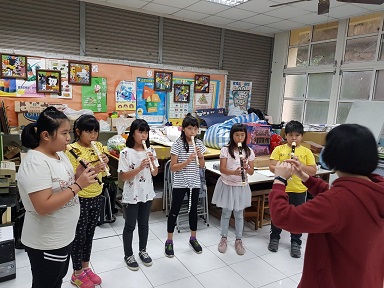 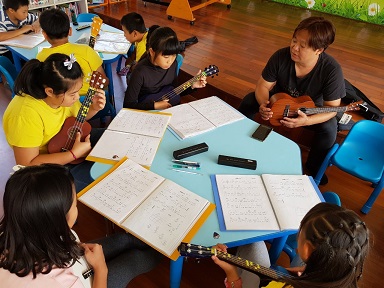 若嵐老師直笛演奏指導若嵐老師直笛演奏指導若嵐老師直笛演奏指導若嵐老師直笛演奏指導柏亨老師烏克麗麗指法教授柏亨老師烏克麗麗指法教授柏亨老師烏克麗麗指法教授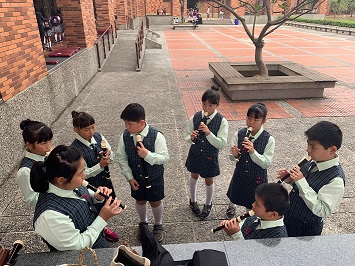 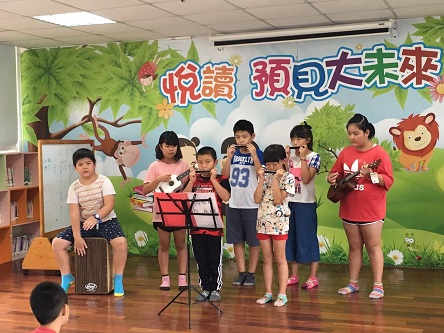 直笛隊參加嘉義縣音樂比賽直笛隊參加嘉義縣音樂比賽直笛隊參加嘉義縣音樂比賽直笛隊參加嘉義縣音樂比賽合奏練習合奏練習合奏練習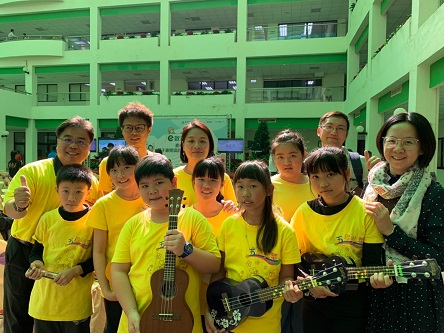 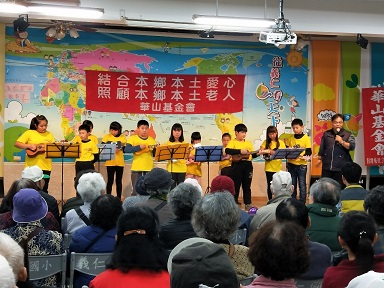 參加縣府電子書捐贈儀式表演參加縣府電子書捐贈儀式表演參加縣府電子書捐贈儀式表演參加縣府電子書捐贈儀式表演跨校交流成果表演跨校交流成果表演跨校交流成果表演校 名嘉義縣○○鄉○○國民○學嘉義縣○○鄉○○國民○學嘉義縣○○鄉○○國民○學方案名稱活動日期108年8月1日~109年7月31日108年8月1日~109年7月31日108年8月1日~109年7月31日活動地點參加對象參與人次藝術家計畫說明目標計畫說明內容經費使用情形核定金額：新臺幣　　　　元；實支金額：新臺幣　　　　元執行率(實支金額/核定金額*100%)：　　　　%落後請說明及精進策略：                   核定金額：新臺幣　　　　元；實支金額：新臺幣　　　　元執行率(實支金額/核定金額*100%)：　　　　%落後請說明及精進策略：                   核定金額：新臺幣　　　　元；實支金額：新臺幣　　　　元執行率(實支金額/核定金額*100%)：　　　　%落後請說明及精進策略：                   核定金額：新臺幣　　　　元；實支金額：新臺幣　　　　元執行率(實支金額/核定金額*100%)：　　　　%落後請說明及精進策略：                   核定金額：新臺幣　　　　元；實支金額：新臺幣　　　　元執行率(實支金額/核定金額*100%)：　　　　%落後請說明及精進策略：                   核定金額：新臺幣　　　　元；實支金額：新臺幣　　　　元執行率(實支金額/核定金額*100%)：　　　　%落後請說明及精進策略：                   教學回饋與省思-藝術家教學回饋與省思-協同教師實施成果（請從參與者之觀點描述，如學習到某某知識或技能或態度。）（請從參與者之觀點描述，如學習到某某知識或技能或態度。）（請從參與者之觀點描述，如學習到某某知識或技能或態度。）（請從參與者之觀點描述，如學習到某某知識或技能或態度。）（請從參與者之觀點描述，如學習到某某知識或技能或態度。）（請從參與者之觀點描述，如學習到某某知識或技能或態度。）執行困境與建議辦理活動照片(至少六張)辦理活動照片(至少六張)辦理活動照片(至少六張)辦理活動照片(至少六張)辦理活動照片(至少六張)辦理活動照片(至少六張)辦理活動照片(至少六張)請加註說明圖片內容概要請加註說明圖片內容概要請加註說明圖片內容概要請加註說明圖片內容概要請加註說明圖片內容概要請加註說明圖片內容概要請加註說明圖片內容概要請加註說明圖片內容概要請加註說明圖片內容概要請加註說明圖片內容概要請加註說明圖片內容概要請加註說明圖片內容概要請加註說明圖片內容概要請加註說明圖片內容概要請加註說明圖片內容概要請加註說明圖片內容概要請加註說明圖片內容概要請加註說明圖片內容概要請加註說明圖片內容概要請加註說明圖片內容概要請加註說明圖片內容概要